Certificate of No PhilGEPS PostingThis is to certify that Bacolod (Lanao del Norte) Water District has no PhilGEPS postings for projects with an approved budget for the contract of above Php500,000.00 for the period of January 1, 2014 to November 15, 2014 due to the following reason(s):(_____)  Centralized Procurement(___√_)  Procurement undertaken by the Procurement Agent.  Please provide procurement agent in the space provided below:__ENGR. NOEL L. RESABAL__________________________________________________________________________( √ )  Others, please specify    No  purchases/projects above P500,000.00This certification is being issued to attest to the truth and accuracy of the foregoing based on available records and information.IN WITNESS WHEREOF, we have hereunto affixed our signatures this 27th day of November 2014 at Bacolod (Lanao del Norte) Water District office, Bacolod, Lanao del Norte, Philippines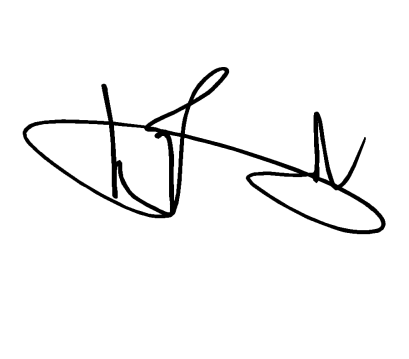 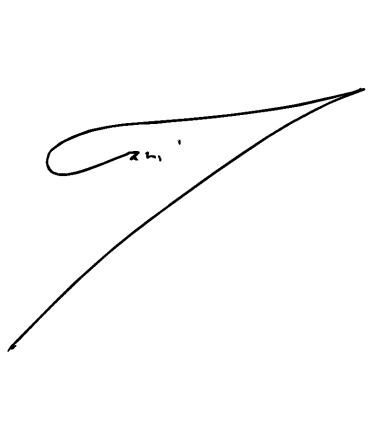 ZAIDIE C. LIGUTOM				ENGR. NOEL L. RESABAL							BAC Chairperson				Head of the Procuring Entity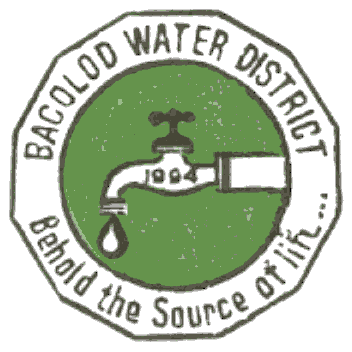 Republic of the PhilippinesBACOLOD WATER DISTRICTBacolod Lanao del NorteTIN 004-367-022CCC No. 543